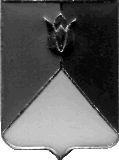 РОССИЙСКАЯ ФЕДЕРАЦИЯАДМИНИСТРАЦИЯ КУНАШАКСКОГО МУНИЦИПАЛЬНОГО РАЙОНА ЧЕЛЯБИНСКОЙ ОБЛАСТИПОСТАНОВЛЕНИЕот 29.03.2023г. № 497В соответствии со статьей 179 Бюджетного кодекса Российской Федерации, Уставом Кунашакского муниципального района ПОСТАНОВЛЯЮ: Внести изменения в муниципальную программу «Энергосбережение на территории Кунашакского муниципального района Челябинской области на 2021-2023 годы», утвержденную постановлением администрации Кунашакского муниципального района от 25.11.2020г. №1666, согласно приложению 2.Отделу информационных технологий Администрации Кунашакского муниципального района (Ватутин В.Р.) разместить настоящее постановление на официальном сайте администрации Кунашакского муниципального района.3. Организацию исполнения настоящего постановления возложить на заместителя Главы муниципального района по жилищно-коммунальному хозяйству, строительству и инженерной инфраструктуре – руководителя Управления ЖКХ, строительству и энергообеспечению Мухарамова Р.Я.Глава района                                                                                        С.Н. АминовПРИЛОЖЕНИЕ 1    к Постановлению АдминистрацииКунашакского муниципального районаот 25.11.2020г. N 1666 (в редакции постановления Главы администрацииКунашакского муниципального районаот 29.03.2023 г. № 497)      План финансирования на 2022 годПРИЛОЖЕНИЕ 2    к Постановлению АдминистрацииКунашакского муниципального районаот 25.11.2020г. N 1666 (в редакции постановления Главы администрацииКунашакского муниципального районаот 29.03.2023 г. № 497)      План финансирования на 2023 годО внесении изменений в муниципальную программу «Энергосбережение на территории Кунашакского муниципального района Челябинской области на 2021-2023 годы»№НаименованиеСумма ВСЕГО, руб.В том числеВ том числеГРБС№НаименованиеСумма ВСЕГО, руб.Областной бюджет, руб.Местный бюджет,ГРБС№НаименованиеСумма ВСЕГО, руб.Областной бюджет, руб. руб.ГРБС1Приобретение насосов180 000,000180 000,00УЖКХСЭ2Ремонт водоотведения и водоснабжения насосных станций305 000,000305 000,00УЖКХСЭ3 Приобретение тепловой пушки7 590,007 590,00УЖКХСЭИтого492 590,000492 590,00№НаименованиеСумма ВСЕГО, руб.В том числеВ том числеГРБС№НаименованиеСумма ВСЕГО, руб.Областной бюджет, руб.Местный бюджет,ГРБС№НаименованиеСумма ВСЕГО, руб.Областной бюджет, руб. руб.ГРБС1Приобретение насосов и оборудования410 328,690410 328,69УЖКХСЭИтого410 328,690410 328,69